You are invited 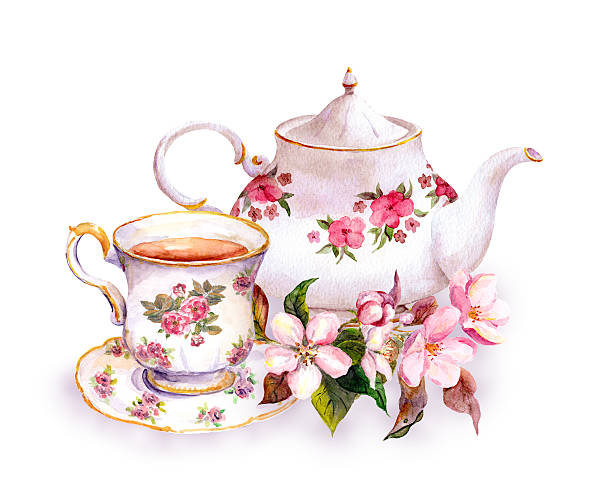 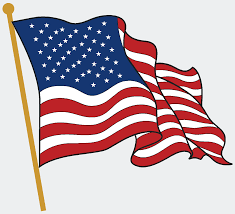 Lady Veterans Connect&Zeta Kappa Tea PartySaturday, April 22, 20232:00 - 4:00 p.m. or as long as you wish to linger around the tea tableAnna's House11400 Irvine RoadWinchester, Kentucky 40391Hosted by Zeta Kappa Sisters:  Karen Lobeck Brass, Leslie Wheeler Cornett, Nancy Gladd, Lora Hessing, Thelma Johns, Clotine Kissick, Peg Nethery, Terri Jutzi Powell, Marti Reid, Kathy Susman, Tiffany Whitcomb, and Sue Wingate.MENUSavoriesAssorted Sandwiches Chicken Salad in Filo CupsCelery Sticks with Cream CheeseJulienne CarrotsStrawberriesDessertsScones with Devonshire Cream and JamCream PuffsChocolate Eclairs  Assorted Truffles and Cookies Tea CakesTeasBlack, Raspberry, and Peach MangoDress is casual.  Wear your red, white, and/or blue.  Black pants, jeans, and khakis are fine.RSVP to Phyllis Abbott at 859-806-4297 by April 15, 2023For planning purposes, we appreciate an earlier response if possible.Thank you for your service. We appreciate what you did for our country. We are grateful and look forward to meeting you!